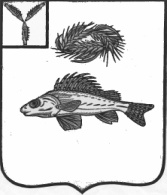 МУНИЦИПАЛЬНОЕ АВТОНОМНОЕ УЧРЕЖДЕНИЕЕРШОВСКОГО МУНИЦИПАЛЬНОГО РАЙОНАСАРАТОВСКОЙ ОБЛАСТИФИЗКУЛЬТУРНО-ОЗДОРОВИТЕЛЬНЫЙ КОМПЛЕКС«ДЕЛЬФИН»Приказ № 8 –пО внесении изменений в «Перечень товаров, работ, услуг, закупка которыхосуществляется заказчиком у субъектов                               18 марта  2024 г.малого и среднего предпринимательства»В целях обеспечения деятельности МАУ ЕМР Саратовской области ФОК «Дельфин» по осуществлению закупок товаров, работ, услуг и заключению договоров в 2024 году, в соответствии с нормами, установленными  Федеральным законом от 18.07.2011 № 223-ФЗ «О закупках товаров, работ, услуг отдельными видами юридических лиц», руководствуясь постановлением Правительства РФ от 11.12.2014 №1352 «Об особенностях участия субъектов малого и среднего предпринимательства в закупках товаров, работ, услуг отдельными видами юридических лиц», ПРИКАЗЫВАЮ: 1. Внести в приложение к приказу № 101-п от 28.12.2023 г. «Об утверждении Перечня товаров, работ, услуг, закупка которых осуществляется заказчиком у субъектов малого и среднего предпринимательства»  изменения согласно приложению к приказу.2. Бухгалтеру Рябчиковой И.Н.  обеспечить размещение утвержденного перечня в единой информационной системе в сфере закупок в установленном порядке.          3. Контроль за исполнением настоящего приказа оставляю за собой.   Директор МАУ ЕМР Саратовской области
   ФОК «Дельфин»                                                                       А.Г. ШироковПриложение к приказу № 8-п от 18.03.2024 г. Перечень товаров, работ, услуг, закупка которых осуществляетсяМАУ ЕМР Саратовской области ФОК «Дельфин»у субъектов малого и среднего предпринимательствана 2024 г.